ACUTE MEDICINE ROTATION PROGRAMME1 Acute Medicine Rotation ProgrammeThe aim of the rotation programme is to give wider exposure to a range of clinical specialities, to enhance professional development and to build on skills and knowledge in a dynamic and supportive environment.Rotation PathwaysDuring your rotation programme your placements will include1 X acute medicine ward1 X general medicine / specialist medicine ward1 x Senior health wardOur WardsAllingham Ward provides a specialist service to patients with a range of gastroenterology conditions, including luminal gastroenterology, hepatology and hepatobiliary and pancreatic disease. The department of Gastroenterology offers a comprehensive range of diagnostic procedures and specialist clinics and you will have the opportunity to shadow specialist nurses supporting the area including the viral hepatitis CNS, alcohol liaison nurses and nutrition nurses. Cavell is a 28 bedded ward providing care for patients with a variety of acute medical conditions requiring short term care.  Most of our patients are admitted from Accident and Emergency and the Acute Medical Unit. Dalby is a 22 bedded newly refurbished ward specialising in older patients requiring acute medical admission. Designed for the older person, it has ensuite 3 bedded bays and side rooms.Heberden is a 24 bedded Senior Health Ward, specialising in caring for patients with Dementia, Delirium, Palliative care needs  and acute medical conditions. We achieved 'The Quality Mark for Elder– friendly wards' in recognition of our commitment to delivering and improving excellent quality care to older people. Only twenty five other wards nationwide are currently recognised this way.Marnham ward is a 28 bed acute respiratory ward caring for level 1 and 2 patients. Nurses will gain experience in caring for patients with non-invasive ventilation, CPAP, Optiflow and Tracheostomies.Richmond is a 51 bedded Acute Medical unit incorporating an 8 bedded Acute Dependency Unit and a Consultant Led Ambulatory Assessment Unit/Clinic area. We care for patients with acute medical conditions and those requiring high dependency nursing care in a fast turnover environment. Rodney Smith is a 14 bedded general medical ward specialising in diabetes and endocrine disorders. We work closely with the Vascular Team, Diabetic Foot Clinic and Diabetic Specialist Nurses.  We nurse patients when surgical intervention is required so you will gain some exposure to pre and post-surgical care. We also take step down patients from ITU. In the winter the ward opens up to 28 beds to cope with winter pressures.Amyand is a 32 bedded ward which specialises in short term admission for acute senior health patients with an average length of stay of 10 days or less.  The ward also accommodates Rheumatology and Lymphodema patients.Mary Seacole is a 42 bedded senior heath ward based at Queen Mary’s Hospital in Roehampton.  It specialises in rehabilitation in a newly built hospital.Terms of Contract:1. A minimum of nine nurses are required for the successful running of this rotation programme.2. Participants should agree to complete their 18 months rotation on their allocated three wards.3. Participants will be spending 6 months on each ward unless there are any performance management issues, in which case, they will continue on the same ward until issues are resolved/end of rotation programme.4. Participants must complete the Basic Trust Competency book within the first six months.Band 5 Development Pathway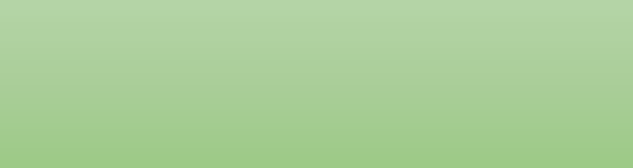 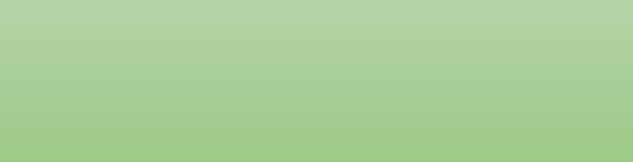 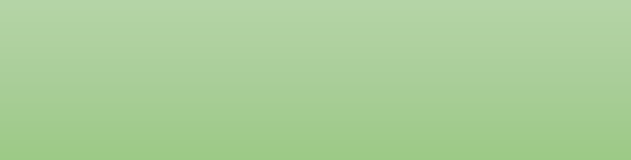 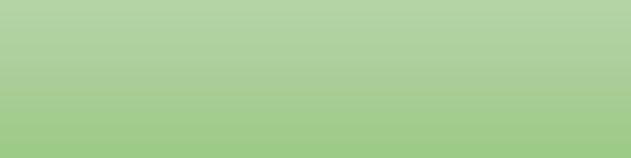 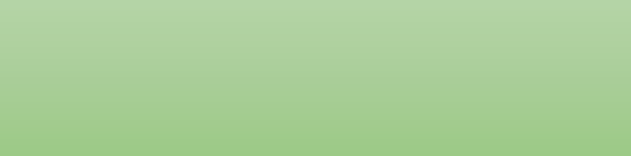 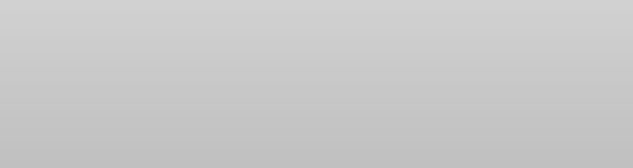 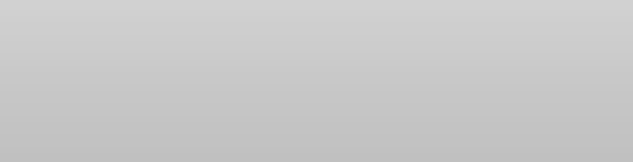 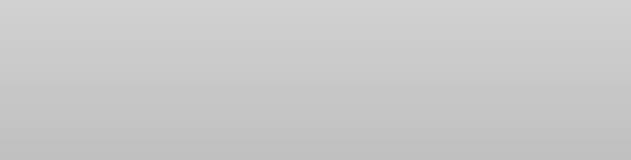 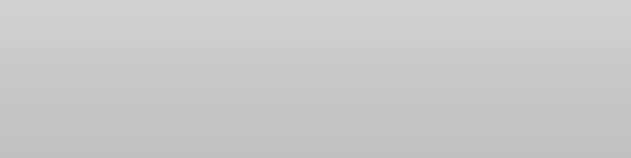 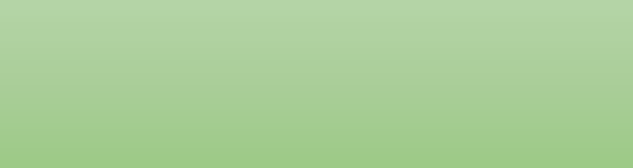 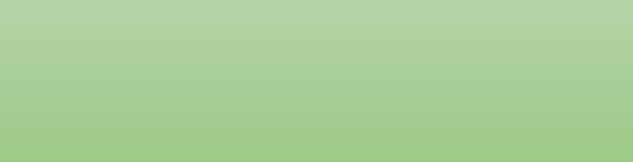 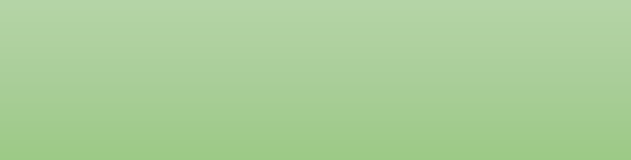 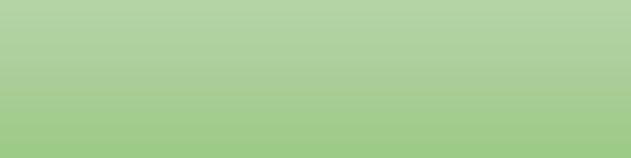 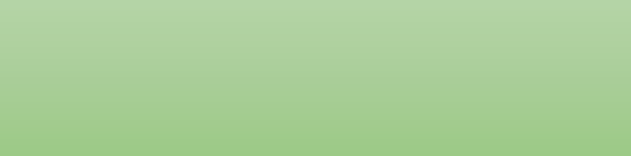 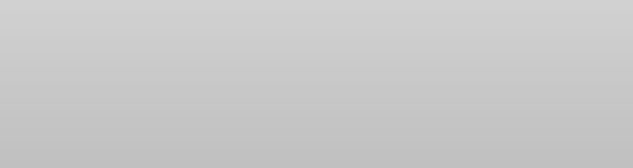 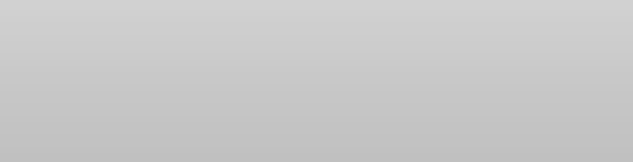 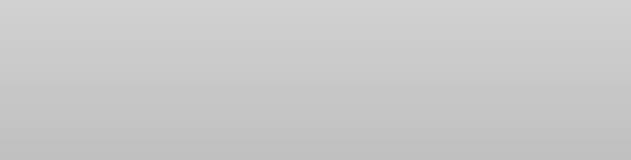 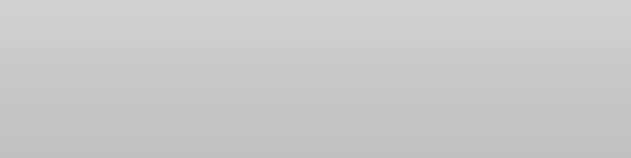 Trust InductionNurse InductionBlood glucose monitoring training4-day preceptee training programmeIV drug administrationtheory, test & study dayBand 5 development programme (5Days)Complete Basic Trust Competencies (6 months)Venepuncture & Cannulation coursePreceptor training (to become a preceptor)Take up a link nurse role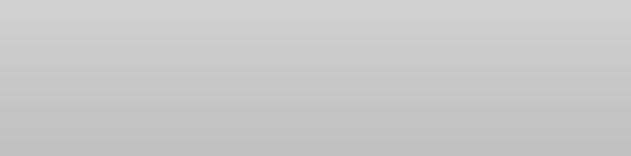 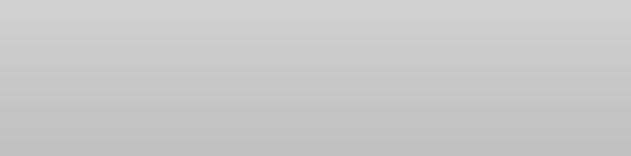 5QUESTIONINFORMATION REQUIREDA1Name of Band 5 Nurse rotation and is the rotation running at present?Acute Medicine RotationA2How long has it been established?The rotation started in 2018 for Nurses who would like to experience some variety within Acute Medicine and Senior Health.A3Who administers / manages the rotation and what does this involve?The Senior Nurse for Recruitment and Retention and Practice Educators will administer and manage the Rotation but the placement ward manager will manage rotation nurses as normal.A4Name of wards/depts./areas included in the rotationAmyand, Allingham, Heberden, Dalby, Richmond, Cavell, Marnham and Rodney Smith, Mary Seacole.A5What is the length of each rotation?18 month Rotation Programme. Staff will be expected to rotate between 3 wards over the period. They will spend 6 months on each ward.A6What is included in the rotation? i.e. induction, study days, courses, internal tuition?Trust Induction Nurse InductionPreceptorship programme Basic trust competenciesBand 5 Development Programme IV Study DayVenepuncture and CannulationA7What do the participants receive on completion of the rotation?i.e. badge / certificate / APEL points / nothing?Staff will be guaranteed a B5 staff nurse post within medicine.Staff will also get a certificate and a St Georges Values Badge.